CONSELHO NACIONAL SERRA DO BRASIL-CNSB - Rua Paula Gomes, 703 - 2ºandar – CEP: 80510-070 – Curitiba-PR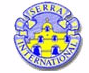 Fone: (41) 3092.0897– email: cnsb@onda.com.br e robabicalaffe@gmail.comLeigos a serviço da Vocações Sacerdotais, Religiosas e Missionárias         - CADERNO DE INFORMAÇÕES - 2019/2020 -- E R R A T A - OBS: Do total de 250 Comunidades constantes no Caderno de Informações, 55(cinquenta e cinco) foram desativadas, restando então cerca de 195 Comunidades em atividade conforme apurado no CENSO-SERRA  até esta data, ainda faltando verificar as Comunidades de 04(quatro) Distritos:  109 do Regional Norte e 104, 129 e 164 do Regional Leste II, que não enviaram o resultado do Censo-Serra 2019-2020.Em, 23/01/2020___________________________________- Roberto Abicalaffe - PresidenteNºInformações Incorretas - DescriçãoPág. CadernoInformações Corrigidas OBS.01marcilioaugusto@ig.com.br04santosmarcilioaugusto@gmail.com02Diretor do Fundo Vocacional - IS João Rodini Luiz -Ribeirão Preto/SP-email: jorodini@netsite.com.br06IS João Rodini  Luiz - email:jorodini2012@gmail.com03luisalbino@gmail.com07luizalbinop@gmail.com04jjoaquimmr@yahoo.com.br11joaquimrodrigues@sintesemoradia.com.br05goncala@copagem.com.br11goncala.alcantara@gmail.com06Regional Nordeste I - Distrito 54 - Coordenador Distrital: IS Francisco de Assis Gurgel - Natal/RN13Regional Nordeste I - Distrito 54 : Coordenadora Distrital: IS Cristina Audair do Nascimento - Parelhas/RN - email:cristinadonascimento212@hotmail.com07Distrito 54 - Auxiliar: IS Maria de Fátima Dantas de Faria/Benigno13Distrito 54 - Auxiliar: IS Pedro Pereira da Silva - Rua Sinval Azevedo, s/n-Centro- CEP: 59375-000- Parelhas/RN - Fones: (84)99180/4103- email- pedrinhomeda@yahoo.com.br08Comunidade Fortaleza13s/contato09Comunidade Serra nº213 - Parelhas/RN - Ass. Eclesiástico: Pe. Erivan Santos 14Comunidade Serra nº213 - Parelhas/RN - Ass. Eclesiástico: Pe. Fagner Sérgio de Medeiros Dantas 10Comunidade Serra nº144 - Natal - Presidente: IS Cristovam Rodrigues de Souza14 Comunidade Serra nº144 - Presidente: IS Francisco de Assis Gurgel de Castro/Tereza Maria - Rua Prof. Nilo Albuquerque Melo, 71, Neópolis - CEP:59086-340 - Natal/RN - email: assisgurgel@gmail.comNºInformações Incorretas - DescriçãoPág. CadernoInformações Corrigidas OBS.11Comunidade Parnaíba14Desativada12Comunidade Planalto do Pici14s/contato13Comunidade Recife-PE15Desativada14Comunidade Pesqueira15Desativada15agenorgomes@live.com.br15agenorgomes@life.com.br16Pres. IS Albérico Matos de Luna/Neia- Comunidade nº 207 - Jardim S. Paulo - Recife/PE16Presidente: IS James Cavalcanti de Almeida/Tereza - End: Rua Mjor Godofredo Luis Pereira de Lima,221 - Jardim S. Paulo- CEP:50.910-450 RECIFE/PE - (81)3453/2109 e (81)99142/7291 - email: jamesalmeida@hotmail.com17Pres.  IS Mirandi Gomes de Deus/Severino - Comunidade nº601-Santo Antão - Vitória de Santo Antão/PE16Pres. IS Maria Socorro dos Santos Cardoni - End:Praça Diogo Braga, 157 - Matriz - CEP:55602-065-Vitória de Santo Antão/PE - (81)3526/3016 ou (81)98821-1628 - Email: divina.modas@bol.com.br18Comunidade São Sebastião16Desativada19Comunidade  São José 16Desativada20Comunidade Serra nº006- Presidente: Maria Elvaci Silva dos Santos/Reinaldo17Comunidade Serra nº006- Presidente: Maria Clécia Olivª Santiago: Rua Emidio dos Santos nº303 - Ed.São José -Aptº32- Bairro Barbalho - CEP:49301-15 - SALVADOR-BA21Comunidade Serra nº 195 - S. João Batista. Presidente: Maria Valéria Araújo S. da Silva18Comunidade Serra nº 195-São João Batista:Presidente: Jelly Valéria Araújo S. da Silva22flacacar@uninet.com.br20flacarv2@uninet.com.br23DISTRITO 59 - Coordenador: Mirson Antonio Murad Ferreira 20Distrito 59 - Coordenadora: Suzana Aparecida Bielinski Barreto. Rua Pinto Teles nº320 - Bloco 02 - Aptº 106 - Praça Seca - Jacarepaguá - Rio de Janeiro - CEP: 21.341-270 - Fone: (21)98221-3044 - email: suzanabielinski@gmail.com24jbeisl@oi.com.br20 e 21cristinaencarnacao@hotmail.com25Ass. Eclesiástico - 001 - Serra Mater - Pe. Leandro...20Pe. Adriano - Reitor do Seminário PropedêuticoNºInformações Incorretas - DescriçãoPág. CadernoInformações Corrigidas OBS.26Comunidade  Jacarepaguá21Desativada27Comunidade  Sacramento21Desativada28E-mail Presidente do Serra de Niterói-jbeisl@oi.c..21cristinaencarnacao@hotmail.com29Comunidade  Magé22Desativada30Comunidade nº518 - Camomilas Vocacionais23O nº correto é 236 - Carta de Agregação31Comunidade nº536- Maria Fonte de Amor23O nº correto é 237 - Carta de Agregação32Comunidade nº537- Maria Rainha da Paz23O nº correto é 234 - Carta de Agregação33Comunidade nº540- Santa Luzia24O nº correto é 235 - Carta de Agregação34Comunidade nº541- São José24O nº correto é 231 - Carta de Agregação35Comunidade Peregrino do Amor24Desativada36Comunidade nº549- São Geraldo25O nº correto é 238 - Carta de Agregação37Comunidade nº 550- Caminhando com Maria 25O nº correto é 232 - Carta de Agregação38Comunidade Exército de Maria26Desativada39Comunidade Sagrado Coração de Jesus28Desativada40Comunidade Três A30Desativada41Comunidade Passa Três B30Desativada42Comunidade Ipiabas30Desativada43Comunidade Mirante das Agulhas30Desativada44Comunidade Penedo30Desativada45Comunidade Criminal30Desativada46Comunidade Itapuca31Desativada47Comunidade Itatiaia31Desativada48Comunidade N. Senhora de Lourdes31Desativada49Comunidade  E.F. nº17631Desativada50Comunidade   E.F. Santa Rita32Desativada51Comunidade   E.F. Santa Clara de Assis33Desativada52Comunidade Santa Rita de Cássia33Desativada53Comunidade de Itapuca (repetida)34Desativada54Comunidade nº124 - Teixeiras36Presidente: Geraldo Gomes da Silva -email-geraldog.silva@ufv.br  - Também é Auxiliar Distrito  10455nanico@plug.net.br36manico@plug.net.br56engenhocadathall@yahoo.com.br36thalcesar@gmail.comNºInformações Incorretas - DescriçãoPág. CadernoInformações Corrigidas OBS.57Comunidade de Curvelo e  Carmópolis de Minas37Desativada58Comunidade  Piracema37Desativada59Comunidade  Campo Belo38Desativada60Comunidade  Contagem38Desativada61dircemardasilvasantesso@hotmail.com38dircemarsantesso@hotmail.com62Comunidade de Mimoso do Sul/ES39Verificar o nº da Comunidade ou se é E.F.63Comunidade  Muqui39Desativada64Comunidade   Apiacá39Desativada65Distrito 174 -Coord. Fabíola Regina das Neves 40Distrito 174 - Coord: Isabel Ferreira de Carvalho 66jbarros.ir@homail.com40Jbarros.lr@hotmail.com67Comunidade   E.F. Flexal42Desativada68Comunidade    E.F. Conceição da Barra42Desativada69Comunidade   Rainha da Paz - Brasília/DF44Desativada70Regional Sul I - Distrito 52 - Auxiliar Distrital: IS Maria Luiza Gianini Contin46Regional Sul I - Distrito 52 : Coord. Auxiliar: IS Luis Sérgio Corona. Rua Expedicionário Castro Garcia, 122 - Vila Monteiro - Franca/SP - Fone: (16)99127/9200 - email: lscorona52@gmail.com71Comunidade Batatais47Desativada72Comunidade Ituverava47Desativada73Comunidade São Carlos 48Desativada74Comunidade Jaú48Desativada75Comunidade Pederneiras49Desativada76Comunidade  Bauru/SP49s/contato77Comunidade Ourinhos49Desativada78Comunidade Santos 50Desativada79Comunidade Campinas/N.Sra. do Rosário50Desativada80Comunidade Roseira52Desativada81Comunidade N. Sra. De Nazaré53Desativada82cvschimitt@hotmail.com55                         Cuschimitt@hotmail.com83Comunidade Porto Vitória 56Desativada84Comunidade Antonio Olinto56Desativada85Comunidade Limeira56DesativadaNºInformações Incorretas - DescriçãoPág. CadernoInformações Corrigidas OBS.86Comunidade São Vicente Ferrer57Desativada87Comunidade São Sebastião Mártir57Desativada88rampa@prosero.com.br57                          rampa@proserv.com.br89Assist. Eclesiástico da Comunidade de Passo Fundo/RS - Pe. Diego Luiz Tonet59Ass. Eclesiástico da Comunidade de Passo Fundo/RS : Pe. Eberson Fontana - email: ebersonfontana@yahoo.com.br90Comunidade Londrina - Sagrados Corações 59Desativada91Comunidade Apucarana60Desativada92Comunidade Paranavaí60Desativada93Comunidade Apucarana60Desativada94Coordenador do Distrito 134 - IS Florêncio Baldesser67Coordenador do Distrito 134 - IS Florêncio Baldissera